ПРОЕКТ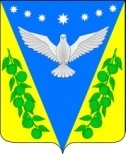 Совет Успенского сельского поселенияУспенского района                                               58 сессияРЕШЕНИЕот _______________ года                                                                                       № ___с. УспенскоеОб установлении размера платы за резервирование местадля создания семейного (родового) захоронения, превышающего размер бесплатно предоставляемого места для родственного захоронения Руководствуясь Федеральным законом от 06 октября 2003 года № 131-ФЗ «Об общих принципах организации местного самоуправления в Российской Федерации», Федеральным законом от 12 января 1996 года № 8-ФЗ «О погребении и похоронном деле», Законом Краснодарского края от 4 февраля 2004 года № 666-КЗ «О погребении и похоронном деле в Краснодарском крае», Совет Успенского сельского поселения Успенского района, р е ш и л:1. Разрешить резервирование участков для семейных (родовых) захоронений не более 12 кв.м. 2. Установить размер платы за резервирование места для создания семейного (родового) захоронения в соответствии с Методикой расчета платы за резервирование места для создания семейного (родового) захоронения, превышающего размер бесплатно предоставляемого места для родственного захоронения (приложение).3. Установить, что плата за резервирование места для создания семейного (родового) захоронения, превышающего размер бесплатно предоставляемого места для родственного захоронения, подлежит зачислению в бюджет Успенского сельского поселения Успенского района для использования в соответствии с решением о бюджете Успенского сельского поселения Успенского района на соответствующий финансовый год4. Контроль за выполнением настоящего решения возложить на главу Успенского сельского поселения Успенского района Н.Н. Буркот.5. Настоящее решение вступает в силу со дня его официального опубликования.Глава Успенского сельского поселения Успенского района                                                        Н.Н. БуркотПредседатель СоветаУспенского сельского поселенияУспенского района                                                                          А.В. АртюховПриложение к решению Совета Успенского сельскогопоселения Успенского района  от  ______________ 2017 г.   №____Методика расчета платы за резервирование места длясоздания семейного (родового) захоронения, превышающего размербесплатно предоставляемого места для родственного захороненияНастоящая Методика расчета платы за резервирование места для создания семейного (родового) захоронения, превышающего размер бесплатно предоставляемого места для родственного захоронения (далее – Методика), устанавливает порядок расчета платы за резервирование места для создания семейного (родового) захоронения, превышающего размер бесплатно предоставляемого места для родственного захоронения (далее – резервирование места для создания семейного (родового) захоронения).Расчет платы за резервирование места для создания семейного (родового) захоронения осуществляется по следующей формуле:ЕПбпз = (Sобщ – Sб) х СТзук  х (Квгк + Кпок),где:ЕПбпз – размер платы за резервирование места для создания семейного (родового) захоронения в рублях, для лиц постоянно зарегистрированных по месту жительства в Родниковском сельском поселении Курганинского района;Sобщ – площадь места для создания семейного (родового) захоронения в кв.м.;Sб – площадь бесплатно предоставляемого места для родственного захоронения в кв.м.СТзук = СТобщк / Кобщк,где:СТзук – кадастровая стоимость 1 кв.м. земельного участка кладбища, на территории которого резервируется место для создания семейного (родового) захоронения, в рублях;СТобщк – кадастровая стоимость земельного участка кладбища, на территории которого резервируется место для создания семейного (родового) захоронения, в рублях;Кобщк – площадь земельного участка кладбища, на территории которого резервируется место для создания семейного (родового) захоронения, в кв. метрах.Квгк – коэффициент близости места, предоставляемого для создания семейного (родового) захоронения, к входной группе кладбища, который определяется согласно таблице 1.таблица 1Кпок – коэффициент близости места, предоставляемого для создания семейного (родового) захоронения, к объектам похоронной инфраструктуры кладбища, который определяется согласно таблице 2.таблица 2Для граждан, не зарегистрированных по месту жительства в Успенском сельском поселении Успенского района расчет платы за резервирование места для создания семейного (родового) захоронения осуществляется по следующей формуле:ЕПбнз = ЕПбпз х 2,где:ЕПбнз – размер платы за резервирование места для создания семейного (родового) захоронения в рублях, для лиц, не зарегистрированных по месту жительства в Успенском сельском поселении Успенского района;ЕПбпз – размер платы за резервирование места для создания семейного (родового) захоронения в рублях, для лиц постоянно зарегистрированных по месту жительства в Успенском сельском поселении Успенского района.Глава Успенского сельского поселения Успенского района                                                                  Н.Н. БуркотНаименьшее расстояние от внешней границы места, предоставляемого для создания семейного (родового) захоронения, по прямой линии до ворот для въезда/выезда автотранспорта входной группы кладбищаЗначение коэффициента Квгкдо 400 м (включительно)5от 401 до 800 м (включительно)4от 801 м и свыше3Минимальное расстояние от внешней границы места, предоставляемого для создания семейного (родового) захоронения, по прямой линии до внешней границы ближайшего объекта похоронной инфраструктуры, расположенного на территории кладбища или в границах санитарно-защитной зоны кладбища (в случае отсутствия объекта похоронной инфраструктуры на территории кладбища)Значение коэффициента Кпокдо 400 м (включительно)5от 401 до 800 м (включительно)4от 801 м и более3